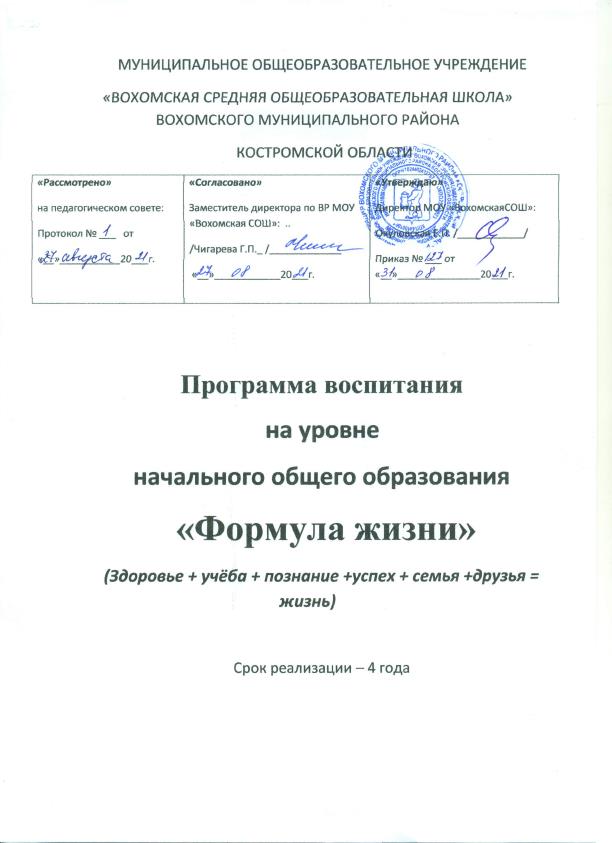  «Каждый человек движется по жизни, опираясь на свои ценности. Каждый человек – центр мира, но именно каждый, и мир только тем и ценен, что полон таких центров» 										Э. Канетти ПОЯСНИТЕЛЬНАЯ ЗАПИСКАНормативно-правовые документы, на которые мы опираемся в осуществлении воспитательной деятельностиФедеральный Закон «Об образовании в РФ» от 29.12.2012г. № 273Государственная программа Российской Федерации «Развитие образования» (Постановление Правительства РФ от 26.12.2017 N 1642 (ред. от 29.03.2019) ;Федеральный закон от 24.06.1999 № 120-ФЗ «Об основах системы профилактики безнадзорности и правонарушений несовершеннолетних»;Федеральный закон от 29.12.2010 № 436-ФЗ «О защите детей от информации, причиняющей вред их здоровью и развитию»;Указ Президента Российской Федерации от 07.05.2012 № 597 «О мероприятиях по реализации государственной социальной политики»;Указ Президента Российской Федерации от 07.05.2018 № 204 «О национальных целях и стратегических задачах развития Российской Федерации на период до 2024 года»;План основных мероприятий до 2020 года, проводимых в рамках Десятилетия детства (Распоряжение правительства Российской Федерации от 6 июля 2018 года № 1375-р);«Стратегия развития воспитания в Российской Федерации на период до 2025 года» (Распоряжение Правительства Российской Федерации от 29 мая 2015 г. N 996-р);План мероприятий по реализации Стратегии развития воспитания в Российской Федерации на период до 2025 года (Распоряжение Правительства Российской Федерации от 12.03. 2016 № 423-р);Концепция Федеральной целевой программы развития образования на 2016 - 2020 годы (Распоряжение Правительства РФ от 29.12.2014 N 2765-р);ФГОС начального общего образования, утвержденного приказом Минобрнауки России от 06.10.2009 № 373;ФГОС основного общего образования, утвержденного приказом Минобрнауки России от 17.12.2010 № 1897;ФГОС среднего общего образования, утвержденного приказом Минобрнауки России от 17.05.2012 № 413.Проект Концепция развития системы воспитания в Костромской области на период до 2030 годаЛокальные акты:Положение о проектно - исследовательской деятельности;Положение о портфолио ученика;Положение о классном руководствеПоложение об Ученическом самоуправленииПоложение об Управляющем советеПоложение о внеурочной деятельности	Программа воспитания направлена на решение проблем гармоничного вхождения школьников в социальный мир и налаживания ответственных взаимоотношений с окружающими их людьми. Программа показывает, каким образом педагоги могут реализовать воспитательный потенциал их совместной деятельности с детьми. 	Программа поможет педагогам  реализовать воспитательный потенциал образовательного процесса в целях решения задач Указа Президента РФ.	Программа предполагает активное включение в воспитательный процесс обучающихся и их родителей, педагогов, общественность,  является результатом творческого поиска и документом, определяющим основные направления воспитательной деятельности, и призвана определить тактику и стратегию воспитательной работы   с классным коллективом. В центре примерной программы воспитания в соответствии с ФГОС общего образования находится личностное развитие обучающихся, формирование у них системных знаний о различных аспектах развития России и мира. Одним из результатов реализации программы станет приобщение обучающихся к российским традиционным духовным ценностям, правилам и нормам поведения в российском обществе. Программа призвана обеспечить достижение учащимися личностных результатов, указанных во ФГОС: формирование у обучающихся основ российской идентичности; готовность обучающихся к саморазвитию; мотивацию к познанию и обучению; ценностные установки и социально-значимые качества личности; активное участие в социально-значимой деятельности. Программа воспитания включает в себя четыре основных раздела:- Раздел «Особенности организуемого в школе воспитательного процесса»- Раздел «Цель и задачи воспитания»- Раздел «Виды, формы и содержание деятельности»- Раздел «Основные направления самоанализа воспитательной работы»К программе воспитания прилагается ежегодный календарный план воспитательной работыРаздел 1 «Особенности организуемого в школе воспитательного процесса»Программа воспитания обучающихся МОУ «Вохомская СОШ» разработана в соответствии с примерной программой воспитания на ФУМО 02.06.20 протокол №2/20.Муниципальное общеобразовательное учреждение «Вохомская средняя общеобразовательная школа» Вохомского муниципального района Костромской области основано в 1867 году. В 1934 году получила статус средней школы. Учредитель – администрация Вохомского муниципального района. Школа расположена по адресу:  п. Вохма, ул. Советская, д. 70. 	На территории микрорайона школы  в шаговой доступности расположены организации: Дом культуры им. П. Козлова, Детский сад №1, Детская школа искусств,   Библиотека им. Л. Попова, молодёжный центр «Импульс». Военный комиссариат, Районный Совет ветеранов,  МО МВД России «Вохомский», Муниципальное казенное учреждение культуры «Вохомский краеведческий музей».  Все перечисленные учреждения являются социальными партнёрами образовательного учреждения. МОУ «Вохомская СОШ» — ведущая опорная школа района. Она сохраняет память о тех, кто стоял у истоков нашей школы. Продолжая традиции, трепетно относимся к тем, кто сегодня начинает свой педагогический путь в школе. В традициях школы - стабильность, высокий профессионализм педагогического коллектива и его нацеленность на инновационную деятельность. Школа обеспечивает целостное и всестороннее развитие 624 учащихся:, среди них опекаемые, с ОВЗ, дети – инвалиды, обучающиеся, проживающие в малообеспеченных и многодетных семьях. Команда администрации - квалифицированные, имеющие достаточно большой управленческий опыт руководители.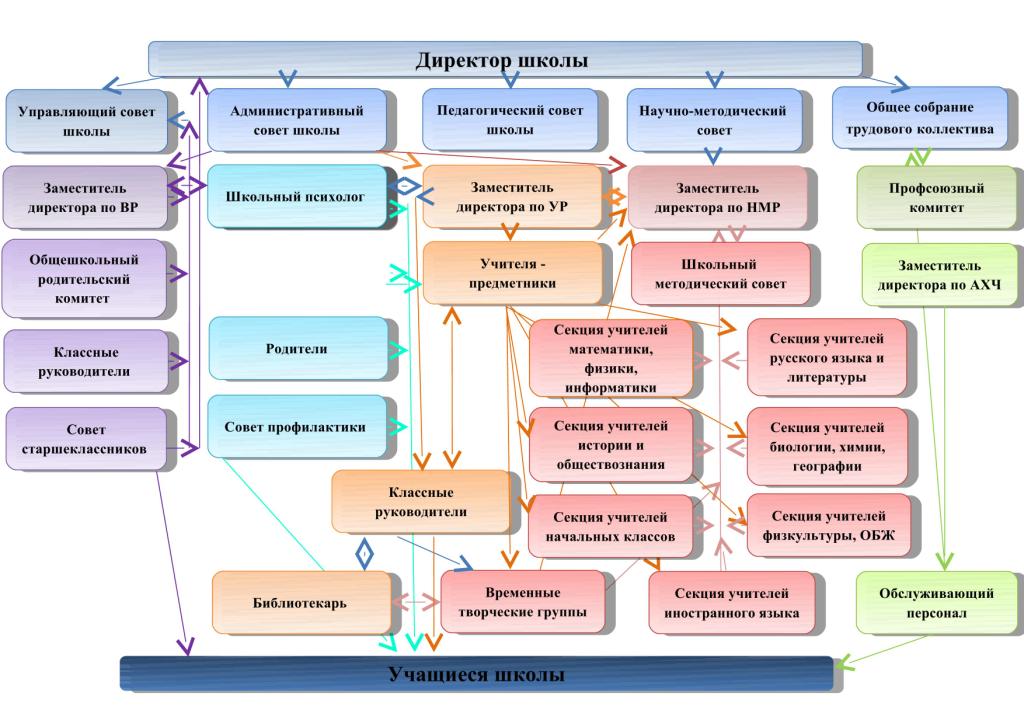 Социально-педагогическая миссия школы - создание образовательной системы, ядром которой является система подготовки обучающихся к дальнейшему самоопределению, воспитания личности, способной удовлетворить потребность социума.  В школе  действует детская организация «Вместе», которая  включает в себя объединения: «ДОМ» (детская организация малышей) 1 – 4 классы, «Дружба» 5 – 8 классы, «Юность» 9 – 11 класс.В организации и содержании воспитательной работы учитывается специфика возраста обучающихся, уровень их развития, общеобразовательная подготовка, индивидуальные интересы, обеспечивается преемственность в работе с обучающимися младшего, среднего и старшего возраста. Воспитательный процесс ведётся на основе современных технологий, которые  соответствуют нашему укладу школьной жизни и помогают учащимся  реализовать и развить свои способности.	Основная идея названия программы «Формула жизни» заключается в том, что ученик должен усвоить  нравственные  ценности человека. Именно на основе этих ценностей каждая личность делает свой собственный выбор в жизни. А жизнь – это бесконечное совершенствование в  области  здоровья, красоты, творчества, познания, учения, успеха, активности и т.д. Пути реализации замысла программы пройдут через систему мероприятий, направленных на успешную социализацию обучающихся: через совместную деятельность семьи и школы, социальных партнёров, дополнительное образование, самоуправление учащихся, творческие фестивали, КТД, проектную деятельность, часы нравственности, экскурсии, конкурсы, спортивные мероприятия, традиции школы.Клубный уклад школьной жизни обеспечивает усвоение обучающимися и  приобретение опыта нравственной, общественно значимой деятельности. Вся работа строится на доверии, взаимоотношении и общих интересах обучающихся. Школа имеет  свои традиции: Вечер встречи выпускников (6 августа),  детский творческий фестиваль «Радуга талантов», смотр строя и песни «Статен, строен, уважения достоин», фестиваль семейного творчества «Её величество – семья», День открытых дверей, Вахта Памяти, научно – практическая конференция «Наши успехи».Воспитательная система в школе охватывает весь педагогический процесс, интегрируя:учебные занятия;   внеурочную жизнь детей;  разнообразные виды деятельности; общение за пределами школы, в социуме.Все школьные дела делятся на общешкольные, классные и групповые, индивидуальные.Общешкольные:День знаний – торжественная линейка;День милосердияДень учителя:День самоуправления; Детский творческий фестиваль  «Созвездие талантов»,Осенний кросс;Дни здоровья;Марафон дел по формированию навыков ЗОЖ «Новогодний калейдоскоп»; Летняя кампания.Стержнем годового цикла воспитательной работы школы являются ключевые общешкольные дела, через которые осуществляется интеграция воспитательных усилий педагогов;- важной чертой каждого ключевого дела и большинства используемых для воспитания других совместных дел педагогов и школьников является коллективная разработка, коллективное планирование, коллективное проведение и коллективный анализ их результатов;- ключевой фигурой воспитания в школе является классный руководитель, реализующий по отношению к детям защитную, личностно развивающую, организационную, посредническую (в разрешении конфликтов) функции. В ходе реализации этой программы, где ребята будут работать с индивидуальными маршрутами или траекториями, в которых отмечаются личные цели, планы, результаты, успехи, достижения.РАЗДЕЛ 2. ЦЕЛЬ И ЗАДАЧИ ВОСПИТАНИЯ Основываясь на базовых для нашего общества ценностях (таких как семья, труд, отечество, природа, мир, знания, культура, здоровье, человек),  формулируется общая цель воспитания в МОУ «Вохомская СОШ» – личностное развитие школьников, проявляющееся:1) в усвоении ими знаний основных норм, которые общество выработало на основе этих ценностей (то есть, в усвоении ими социально значимых знаний); 2) в развитии их позитивных отношений к этим общественным ценностям (то есть в развитии их социально значимых отношений);3) в приобретении ими соответствующего этим ценностям опыта поведения, опыта применения сформированных знаний и отношений на практике (то есть в приобретении ими опыта осуществления социально значимых дел).Конкретизация общей цели воспитания применительно к возрастным особенностям школьников позволяет выделить в ней следующие целевые приоритеты, которым необходимо уделять чуть большее внимание на разных уровнях общего образования:1. В воспитании детей младшего школьного возраста (уровень начального общего образования) таким целевым приоритетом является создание благоприятных условий для усвоения школьниками социально значимых знаний – знаний основных норм и традиций того общества, в котором они живут. Выделение данного приоритета связано с особенностями детей младшего школьного возраста: с их потребностью самоутвердиться в своем новом социальном статусе - статусе школьника, то есть научиться соответствовать предъявляемым к носителям данного статуса нормам и принятым традициям поведения. Такого рода нормы и традиции задаются в школе педагогами и воспринимаются детьми именно как нормы и традиции поведения школьника. Знание их станет базой для развития социально значимых отношений школьников и накопления ими опыта осуществления социально значимых дел и в дальнейшем, в подростковом и юношеском возрасте. К наиболее важным из них относятся следующие:  - быть любящим, послушным и отзывчивым сыном (дочерью), братом (сестрой), внуком (внучкой); уважать старших и заботиться о младших членах семьи; выполнять посильную для ребёнка домашнюю работу, помогая старшим;- быть трудолюбивым, следуя принципу «делу — время, потехе — час» как в учебных занятиях, так и в домашних делах, доводить начатое дело до конца;- знать и любить свою Родину – свой родной дом, двор, улицу, город, село, свою страну; - беречь и охранять природу (ухаживать за комнатными растениями в классе или дома, заботиться о своих домашних питомцах и, по возможности, о бездомных животных в своем дворе; подкармливать птиц в морозные зимы; не засорять бытовым мусором улицы, леса, водоёмы);  - проявлять миролюбие — не затевать конфликтов и стремиться решать спорные вопросы, не прибегая к силе; - стремиться узнавать что-то новое, проявлять любознательность, ценить знания;- быть вежливым и опрятным, скромным и приветливым;- соблюдать правила личной гигиены, режим дня, вести здоровый образ жизни; - уметь сопереживать, проявлять сострадание к попавшим в беду; стремиться устанавливать хорошие отношения с другими людьми; уметь прощать обиды, защищать слабых, по мере возможности помогать нуждающимся в этом  людям; уважительно относиться к людям иной национальной или религиозной принадлежности, иного имущественного положения, людям с ограниченными возможностями здоровья;- быть уверенным в себе, открытым и общительным, не стесняться быть в чём-то непохожим на других ребят; уметь ставить перед собой цели и проявлять инициативу, отстаивать своё мнение и действовать самостоятельно, без помощи старших.  Знание младшим школьником данных социальных норм и традиций, понимание важности следования им имеет особое значение для ребенка этого возраста, поскольку облегчает его вхождение в широкий социальный мир, в открывающуюся ему систему общественных отношений. РАЗДЕЛ 3. ВИДЫ, ФОРМЫ И СОДЕРЖАНИЕ ДЕЯТЕЛЬНОСТИИНВАРИАНТНЫЕ МОДУЛИ ПРОГРАММЫ ВОСПИТАНИЯ3.1. Модуль «Классное руководство»Осуществляя работу с классом, педагогический работник (классный руководитель, воспитатель, куратор, наставник, тьютор и т.п.) организует работу с коллективом класса; индивидуальную работу с обучающимися вверенного ему класса; работу с учителями- предметниками в данном классе; работу с родителями обучающихся или их законными представителями.В работу классного руководителя с классом в МОУ «Вохомская СОШ» входит:Работа классного руководителя в рамках индивидуальной работы с учащимисяСтруктура взаимодействия классного руководителя с педагогами   школы.Работа классного руководителя с родителями учащихся или их законными представителями3. 2. МОДУЛЬ «ШКОЛЬНЫЙ УРОК»Реализация педагогическими работниками воспитательного потенциала урока предполагает следующее:установление доверительных отношений между педагогическим работником и его обучающимися, способствующих позитивному восприятию обучающимися требований и просьб педагогического работника, привлечению их внимания к обсуждаемой на уроке информации, активизации их познавательной деятельности;побуждение обучающихся соблюдать на уроке общепринятые нормы поведения, правила общения со старшими (педагогическими работниками) и сверстниками (обучающимися), принципы учебной дисциплины и самоорганизации;привлечение внимания обучающихся к ценностному аспекту изучаемых на уроках явлений, организация их работы с получаемой на уроке социально значимой информацией - инициирование ее обсуждения, высказывания обучающимися своего мнения по ее поводу, выработки своего к ней отношения.	3.3. МОДУЛЬ «КУРСЫ ВНЕУРОЧНОЙ ДЕЯТЕЛЬНОСТИ»Воспитание на занятиях школьных курсов внеурочной деятельности осуществляется преимущественно через:вовлечение обучающихся в интересную и полезную для них деятельность, которая предоставит им возможность самореализоваться в ней, приобрести социально значимые знания, развить в себе важные для своего личностного развития социально значимые отношения, получить опыт участия в социально значимых делах;формирование в кружках, секциях, клубах, студиях и т.п. детско-взрослых общностей, которые могли бы объединять обучающихся и педагогических работников общими позитивными эмоциями и доверительными отношениями друг к другу;создание в детских объединениях традиций, задающих их членам определенные социально значимые формы поведения;поддержку в детских объединениях обучающихся с ярко выраженной лидерской позицией и установкой на сохранение и поддержание накопленных социально значимых традиций;поддержку в детских объединениях обучающихся с ограниченными возможностями здоровья, создание условий для формирования уверенности в собственных силах, коррекции самооценки; поощрение педагогическими работниками детских инициатив.3.4. МОДУЛЬ «РАБОТА С РОДИТЕЛЯМИ»Работа с родителями или законными представителями школьников осуществляется для более эффективного достижения цели воспитания, которое обеспечивается согласованием позиций семьи и школы в данном вопросеВариативные модули3.1. Модуль «Ключевые общешкольные дела»Ключевые дела – это главные традиционные общешкольные дела, в которых принимает участие большая часть школьников и которые обязательно планируются, готовятся, проводятся и анализируются совестно педагогами и детьми. Воспитательное пространство МОУ «Вохомская СОШ» представляет собой систему условий, возможностей для саморазвития личности, образуемых субъектами этого пространства - детьми, педагогами, родителями. Значительная часть семей связана со школой тесными узами: учились дети, внуки. Эта особенность играет важную роль в воспитательном процессе, способствует формированию благоприятного микроклимата, доверительных отношений, укреплению традиций, лучшему взаимопониманию родителей, учащихся и учителей.3.2.МОДУЛЬ «БЕЗОПАСНОСТЬ И  ЗДОРОВЬЕ»На школу возложена задача по сохранению и укреплению физического, психического и нравственного здоровья средствами образования. Для использования системного подхода к деятельности по здоровьесбережению  вовлекаются  все участники образовательного процесса.Систематическая работа при этом будет направлена на:развитие навыков безопасности и формирования безопасной среды в школе, в быту, на отдыхе; формирование представлений об информационной безопасности, о девиантном поведении;профилактику правонарушений среди несовершеннолетних и выполнение Концепции профилактики злоупотребления психоактивными веществами в образовательной среде;формирование у учащихся культуры здорового образа жизни, ценностных представлений о физическом здоровье, ценности духовного и нравственного здоровья;формирование у учащихся навыков сохранения собственного здоровья, овладение здоровьесберегающими технологиями в процессе обучения и во внеурочное время;формирование представлений о ценности занятий физической культурой и спортом, понимания влияния этой деятельности на развитие личности человека, на процесс обучения и взрослой жизни.Формами работы в данном направлении воспитательной деятельности являются:- мероприятия, направленные на обеспечение безопасности учащихся (деятельность отряда ЮИД, проведение тематических классных часов, учений и игр по основам безопасности, оказание первой медицинской помощи);- мероприятия, направленные на воспитание ответственного отношения к состоянию своего здоровья, на профилактику развития вредных привычек, различных форм асоциального поведения, оказывающих отрицательное воздействие на здоровье человека (регулярное проведение профилактических мероприятий, лекций, встреч с медицинскими  работниками, сотрудниками правоохранительных органов, психологом школы);- мероприятия и проекты, направленные на обеспечение условий для занятий физкультурой и спортом ( работа школьных спортивных секций, проведение разнообразных спортивных мероприятий, состязаний, проведение школьных олимпийских игр, традиционных дней здоровья  и олимпиад);- мероприятия и проекты, направленные на формирование здорового образа жизни и культуры здоровья (научно-исследовательская деятельность по теме ЗОЖ, викторины, конкурсы между классами по данной теме, мероприятия на свежем воздухе, работа летнего оздоровительного лагеря с дневным пребыванием детей);- организация горячего питания;- реализация системы двигательной активности обучающихся как компонента воспитательной работы школы (организация динамических пауз, организация подвижных игр на перемене в начальной школе, спортивный час в ГПД, уроки физкультуры).3.3 МОДУЛЬ «ДЕТСКИЕ ОБЩЕСТВЕННЫЕ ОБЪЕДИНЕНИЯ»Действующее на базе школы детское общественное объединение – это добровольное, самоуправляемое, некоммерческое формирование, созданное по инициативе детей и взрослых, объединившихся на основе общности интересов для реализации общих целей, указанных в уставе общественного объединения. Его правовой основой является ФЗ от 19.05.1995 N 82-ФЗ (ред. От 20.12.2017) «Об общественных объединениях»В школе созданы объединения для детей разного возраста:- НОО (1-4) – объединение «ДОМ»- ООО (5-9) – объединение «Дружба»- СОО(10-11) – объединение «Юность».Единой атрибутикой всех объединений является флаг школы, где изображены главные составляющие жизни каждого человека: солнце, воздух и земля.В  МОУ «Вохомская СОШ» на основании положений об организации их деятельности действуют следующие детские общественные объединения целевой направленности:Воспитание в детском общественном объединении осуществляется через:-утверждение и последовательную реализацию в детском общественном объединении демократических процедур (выборы руководящих органов объединения, подотчетность выборных органов общему сбору объединения т.п.), дающих ребенку возможность получить социально значимый опыт гражданского поведения;-организацию общественно полезных дел, дающих детям возможность получить важный для их личностного развития опыт осуществления дел, направленных на помощь другим людям, своей школе, обществу в целом; развить в себе такие качества как внимание, забота, уважение, умение сопереживать, умение общаться, слушать и слышать других;-договор, заключаемый между ребенком и детским общественным объединением, традиционной формой которого является Торжественное обещание (клятва) при вступлении в объединение.-клубные встречи – формальные и неформальные встречи членов детского общественного объединения для обсуждения вопросов управления объединением, планирования дел в школе и микрорайоне, совместного пения, празднования знаменательных для членов объединения событий;- оддержку и развитие в детском объединении его традиций и ритуалов, формирующих у ребенка чувство общности с другими его членами, чувство причастности к тому, что происходит в объединении (реализуется посредством введения особой символики детского объединения, проведения ежегодной церемонии посвящения в члены детского объединения, создания и поддержки интернет-странички детского объединения в соцсетях.3.4. Модуль «Организация предметно-эстетической среды»              Окружающая ребенка предметно-эстетическая среда школы, при условии ее грамотной организации, обогащает внутренний мир ученика, способствует формированию у него чувства вкуса и стиля, создает атмосферу психологического комфорта, поднимает настроение, предупреждает стрессовые ситуации, способствует позитивному восприятию ребенком школы. Воспитывающее влияние на ребенка осуществляется через такие формы работы с предметно-эстетической средой школы как:3.5. Модуль «Школьные медиа»Цель школьных СМИ (совместно создаваемых обучающимися и педагогическими работниками средств распространения текстовой, аудио и видео информации) - развитие коммуникативной культуры обучающихся, формирование навыков общения и сотрудничества, поддержка творческой самореализации обучающихся.Назначение школьных СМИ - освещение (через школьную газету, школьное радио, школьный сайт) наиболее интересных моментов жизни школы, популяризация общешкольных ключевых дел, кружков, секций, деятельности классных коллективов и отдельных учащихся;Воспитательная работа по реализации модуляМодуль 3.6.. «Экскурсии, экспедиции, походы»Экскурсии, экспедиции, походы помогают школьнику расширить свой кругозор, получить новые знания об окружающей его социальной, культурной, природной среде, научиться уважительно и бережно относиться к ней, приобрести важный опыт социально одобряемого поведения в различных внешкольных ситуациях.  На экскурсиях, в экспедициях, в походах создаются благоприятные условия для воспитания у подростков самостоятельности и ответственности, формирования у них навыков самообслуживающего труда, преодоления их инфантильных и эгоистических наклонностей, обучения рациональному использованию своего времени, сил, имущества..Раздел 4. ОСНОВНЫЕ НАПРАВЛЕНИЯ САМОАНАЛИЗА ВОСПИТАТЕЛЬНОЙ РАБОТЫСамоанализ организуемой в школе воспитательной работы осуществляется по выбранным самой школой направлениям и проводится с целью выявления основных проблем школьного воспитания и последующего их решения.Самоанализ осуществляется ежегодно силами самой школы (организованной рабочей группы педагогов) с привлечением (при необходимости и по самостоятельному решению администрации МОУ «»Вохомская СОШ» внешних экспертов.Основные принципы осуществления самоанализа воспитательной работы в школе, являются:принцип гуманистической направленности самоанализа (уважительное отношение как к воспитанникам, так и к педагогическим работникам);принцип приоритета анализа сущностных сторон воспитания (изучение не количественных его показателей, а качественных - таких как содержание и разнообразие деятельности, характер общения и отношений между обучающимися и педагогическими работниками);принцип развивающего характера самоанализа (использование результатов для совершенствования воспитательной деятельности педагогических работников: грамотной постановки ими цели и задач воспитания, умелого планирования своей воспитательной работы, адекватного подбора видов, форм и содержания их совместной с обучающимися деятельности);принцип разделенной ответственности за результаты личностного развития обучающихся.Основные направления самоанализа воспитательной деятельностиПоказатели качества реализации Программы воспитания по модулям:Методологический инструментарий мониторинга воспитания и социализации обучающихся предусматривает использование следующих методов:Тестирование (метод тестов) — исследовательский метод, позволяющий выявить степень соответствия планируемых и реально достигаемых результатов воспитания и социализации обучающихся путём анализа результатов и способов выполнения обучающимися ряда специально разработанных заданий.Опрос— получение информации, заключённой в словесных сообщениях обучающихся. Для оценки эффективности деятельности образовательного учреждения по воспитанию и социализации обучающихся используются следующие виды опроса:анкетирование — эмпирический социально-психологический метод получения информации на основании ответов обучающихся на специально подготовленные вопросы анкеты;интервью — вербально -коммуникативный метод, предполагающий проведение разговора между исследователем и обучающимися по заранее разработанному плану, составленному в соответствии с задачами исследования процесса воспитания и социализации обучающихся. В ходе интервью исследователь не высказывает своего мнения и открыто не демонстрирует своей личной оценки ответов обучающихся или задаваемых вопросов, что создаёт благоприятную атмосферу общения и условия для получения более достоверных результатов;беседа — специфический метод исследования, заключающийся в проведении тематически направленного диалога между исследователем и учащимися с целью получения сведений об особенностях процесса воспитания и социализации обучающихся.Психолого-педагогическое наблюдение— описательный психолого- педагогический метод исследования, заключающийся в целенаправленном восприятии и фиксации особенностей, закономерностей развития и воспитания обучающихся. В рамках мониторинга предусматривается использование следующих видов наблюдения:включённое наблюдение — наблюдатель находится в реальных деловых или неформальных отношениях с обучающимися, за которыми он наблюдает и которых он оценивает;узкоспециальное наблюдение — направлено на фиксирование строго определённых параметров (психолого-педагогических явлений) воспитания и социализации обучающихся.Для изучения динамики процесса воспитания обучающихся и эффективности реализуемой школой программы результаты исследования, полученные в рамках контрольного этапа эксперимента (до апробирования основных направлений воспитательной программы), изучаются в сравнении с экспериментальными данными интерпретационного этапа исследования (после апробирования основных направлений воспитательной программы). Таким образом, при описании динамики процесса воспитания и социализации подростков используются результаты контрольного и интерпретационного этапов исследования.Критериями эффективности реализации учебным учреждением воспитательной и развивающей программы является динамика основных показателей воспитания обучающихся:Динамика развития личностной, социальной, экологической, трудовой (профессиональной) и здоровьесберегающей культуры обучающихся.Динамика (характер изменения) социальной, психолого-педагогической и нравственной атмосферы в образовательном учреждении.Динамика детско-родительских отношений и степени включённости родителей (законных представителей) в образовательный и воспитательный процесс.Критерии, по которым изучается динамика процесса воспитания обучающихся:Положительная динамика (тенденция повышения уровня нравственного развития обучающихся) — увеличение значений выделенных показателей воспитания обучающихся на интерпретационном этапе по сравнению с результатами контрольного этапа исследования (диагностический).Инертность положительной динамики подразумевает отсутствие характеристик положительной динамики и возможное увеличение отрицательных значений показателей воспитания обучающихся на интерпретационном этапе по сравнению с результатами контрольного этапа исследования (диагностический);Устойчивость (стабильность) исследуемых показателей духовно- нравственного развития, воспитания обучающихся на интерпретационном и контрольным этапах исследования. При условии соответствия содержания сформировавшихся смысловых систем у подростков, в педагогическом коллективе и детско-родительских отношениях общепринятым моральным нормам устойчивость исследуемых показателей являться одной из характеристик положительной динамики процесса воспитания обучающихся.А Н К Е Т Адля самоанализа организуемой в школесовместной деятельности детей и взрослыхОцените качество организуемой в нашей школе совместной деятельности детей и взрослых.Ваша оценка может находиться в пределах от 1 до 10 баллов.Пожалуйста, познакомьтесь с основными «крайними» характеристиками этой деятельности, а после этого обведите на каждой шкале балл, соответствующий Вашей личной оценке.Анкету заполняют: - директор и его заместители, курирующие в школе воспитательную работу; - 3, 4, 5 педагогов, которые активно включены в воспитательную работу школы и имеют о ней свое собственное мнение (пусть и не всегда совпадающее с мнением школьной администрации); - 3, 4, 5 родителей, но лишь в том случае, если они действительно хорошо знакомы со школой и тем, что в ней происходит; - 3, 4, 5 старшеклассников, которые также хорошо знакомы с тем, что происходит во всей школе, а не только в их собственном классе, и которые смогут дать свою оценку происходящему здесь. Разумеется, это все это будет субъективной оценкой администрации, педагогов, родителей и детей. Но именно субъективная оценка здесь и важна. Ведь это оценка тех, кто непосредственно вовлечен в деятельность школы. Именно их субъективное мнение и поможет обнаруживать ошибки, исправлять их, видеть перспективы и стремиться к ним. Ведь именно для этого (а не для формальных отчетов) и необходим самоанализ.Итогом самоанализа результатов реализации школой своей программы воспитания может стать перечень выявленных проблем, над которыми предстоит работать педагогическому коллективу в дальнейшем, и, как его итог, – проект направленных на это управленческих решений.№Содержание и виды деятельностиФормы деятельности1Инициирование и поддержка участия класса в общешкольных ключевых делах, оказание необходимой помощи обучающимся в их подготовке, проведении и анализе результатов;Организационные классные часы по разным направлениями видам деятельности.2Познавательная, трудовая, спортивно-оздоровительная, духовно-нравственная, творческая, деятельность, позволяющаявовлечь учеников с самыми разными потребностями (возможность самореализоваться);Интересные совместные дела с обучающимися вверенного класса Проект «Добрые и полезных дел»Нравственный экзамен «Счастливый билет моей судьбы»Этическая беседа «Люди, без которых мне одиноко»3Поддержка активной позиции каждого обучающегося в беседе, предоставление обучающимся возможности обсуждения и принятия решений по обсуждаемой проблеме.Часы общения «Мои увлечения и интересы».Беседа «Вверх по лестнице жизни»4Сплочение коллектива класса через организуемые классными руководителями и родителями совместные мероприятия, включающие в себя элементы подготовки ученическими микрогруппами необходимых атрибутов.Символика классаИгры и тренинги на сплочение и командообразование;Однодневные и многодневные походы и экскурсии,Празднования в классе дней рождения обучающихся,Регулярные внутриклассные «огоньки» и вечера5Освоение норм и правил общения, которым учащиеся должны следовать в школе.Правовой классный час по выработке совместно с обучающимися законов классаДискуссия «Прекрасное и безобразное в нашей жизни»№Содержание и виды деятельностиФормы деятельности1Изучение особенностей личностного развития обучающихся класса через погружение обучающегося в мир человеческих отношений Наблюдение за поведением обучающихся.Беседы по актуальным нравственным проблемам.2Поддержка обучающегося в решении важных для него жизненных проблем: -взаимоотношения с одноклассниками -педагогическими работниками, -успеваемость Индивидуальное собеседование с ребёнком, родителями;Встречи с педагогом - психологом;Ситуации успеха для ребёнка3Заполнение личных портфолио,.Фиксирование достижений: учебных, творческих, спортивных.Анализ своих успехов и неудач, их результат.Индивидуальная работаМониторинг личных достижений каждого учащегося класса4Коррекция поведения учащегося (при необходимости)Частные беседы с ребёнком, Тренинги общения со школьным психологом;Персональное ответственное поручение№Содержание и виды деятельностиФормы деятельности1Формирование единства мнений и требований педагогических работников по ключевым вопросам воспитания.Регулярные консультации классного руководителя с педагогами2Интеграция воспитательных влияний на обучающихся;Мини-педсоветы по решению конкретных проблем класса3Привлечение педагогов к участию, дающему педагогическим работникам возможность лучше узнавать и понимать своих обучающихся. Внутриклассные дела4Привлечение учителей-предметников к участию для объединения усилий в деле обучения и воспитания обучающихся.Родительские собрания класса№Содержание и виды деятельностиФормы деятельности1Регулярное информирование родителей о школьных успехах и проблемах их обучающихся, о жизни класса в целом;Классные родительские собрания; (1 раз в четверть)Индивидуальные встречи;Информация на школьном сайтеПосещение на домуДиалог в родительских группах (мессенджеры viber;WhatsApp)2Помощь родителям обучающихся или их законным представителям в регулировании отношений между ними.Педагогические ситуации на классных родительских собраниях;Индивидуальные консультации;Организация встреч с учителями - предметниками, педагогом - психологом;Памятки для родителей.3Соуправление образовательной организацией в решении вопросов воспитания и обучения их обучающихся;Работа с родительским комитетом класса:Индивидуальные и групповые собеседования;Заседания по нормативно - правовым и организационным вопросам;Совместные мероприятия.4Привлечение членов семей обучающихся к организации и проведению дел класса;Приглашение на уроки, классные собрания;Родитель в роли организатора внеклассного мероприятия.5Сплочение семьи и школы.Семейные праздники «Дверь в детство», конкурсы, соревнования,  детско-взрослые конкурсы №СодержаниеФормы деятельности1Установление доверительных отношений между учителем и его учениками, способствующих позитивному восприятию учащимися требований и просьб учителя, привлечению их внимания к обсуждаемой на уроке информации, активизации их познавательной деятельности.-поручение; -просьба учителя; -поддержка; -поощрение.2Побуждение школьников соблюдать на уроке общепринятые нормы поведения, правила общения с учителями и школьниками, принципы учебной дисциплины и самоорганизации.-правила поведения на уроке; - соблюдение техники безопасности в специальных кабинетах;3Использование воспитательных возможностей содержания учебного предмета-демонстрация детям примеров ответственного, гражданского поведения, проявления человеколюбия и добросердечности; -подбор соответствующих текстов для чтения, задач для решения, проблемных ситуаций для обсуждения в класс4Применение на уроке интерактивных форм работы учащихся-интеллектуальные игры; -дидактический театр; -дискуссии; -групповая работа; -работа в парах.конференции, семинары, проблемная лекция индивидуальные учебные проекты5Поддержка мотивации детей к получению знаний, налаживанию позитивных межличностных отношений в классе, помогают установлению доброжелательной атмосферы во время урока-игровые процедуры на уроке6Социально значимый опыт сотрудничества и взаимной помощи-организация шефства мотивированных и эрудированных учащихся над их неуспевающими одноклассниками.7Навык самостоятельного решения теоретической проблемы, навык генерирования и оформления собственных идей, навык уважительного отношения к чужим идеям, навык публичного выступления перед аудиторией, аргументирования и отстаивания своей точки зрения.-инициирование и поддержка исследовательской деятельности школьников в рамках реализации ими индивидуальных и групповых исследовательских проектов.Виды деятельностиСодержаниеФормыПознавательнаяПередача обучающимся социально значимых знаний, развивающие их любознательность, позволяющие привлечь их внимание к экономическим, политическим, экологическим, гуманитарным проблемам нашего общества,Факультатив, кружок,  Групповой проектОбщественный смотр знаний, Детские исследовательские проекты, Интеллектуальные марафоныКружок «Виртуальная реальность»Интеллектуальные неделиДни науки.Проектная мастерская «Как написать проект»«Игровая экология», «Секреты речевой грамотности»Туристско-краеведческаяВоспитание у школьников любви к своему краю, его истории, культуре, природе, на развитие самостоятельности и ответственности школьников, формирование у них навыков самообслуживающего труда.Кружок «Наш край»Образовательная экскурсияАкция «Ищу героя»Туристский походСпортивно-оздоровительнаяФизическое развитие обучающихся, развитие их ценностного отношения к своему здоровью, побуждение к здоровому образу жизни, воспитание силы воли, ответственности, формирование установок на защиту слабыхСпортивные секции:, «Волейбол», «Мини - футбол», «Лыжные гонки», Плавание»Школьные спортивные турниры и оздоровительные акции.Осенний и весенний кросс,Акция «Волна здоровья»Смотр строя и песни»ТрудоваяРазвитие творческих способностей обучающихся, воспитание у них трудолюбия и уважительного отношения к физическому труду.Летний трудовой лагерь Организация дежурства по школеСоциальная проба участие в социальном деле, акции, организованной взрослым «Чистый посёлок»Социально-образовательный проект «Островок детства»ИгроваяРаскрытие творческого, умственного и физического потенциала обучающихся, развитие у них навыков конструктивного общения, умений работать в команде.Игра с ролевым акцентом, Игра с деловым акцентом, Общественный смотр знаний, Детские исследовательские проекты, Интеллектуальные марафоныХудожественное творчествоСамореализация обучающихся, направленная на раскрытие их творческих способностей, формирование чувства вкуса и умения ценить прекрасное, на воспитание ценностного отношения обучающихся к культуре и их общее духовно-нравственное развитие.Кружок «Наш хор», «Драматический»Детское объединение по интересам и способностям;Персональные выставки «Моё творчество».Творческий фестиваль. Спектакли в классе, школеСодержание и виды деятельностиНа групповом уровнеУчастие в управлении образовательной организацией и решении вопросов воспитания и социализации их обучающихся;Общешкольный родительский комитет и Совет школы. встреча с администрациейСовет отцовОбсуждение вопросов возрастных особенностей обучающихся, формы и способы доверительного взаимодействия родителей с обучающимисяРодительские гостиные: мастер- классы, семинары, круглые столы с приглашением специалистовПосещение школьных уроков и внеурочных занятий для получения представления о ходе учебно - воспитательного процесса в школе;Родительские дни«День открытых дверей» - демонстрация достижений обучающихся родителям;ежегодная общешкольная отчетно-выборная родительская конференция.«Семейный вернисаж»Фестиваль «Песня – душа семьи».Обсуждение наиболее острых проблем обучения и воспитания обучающихся;Общешкольные родительские собранияПолучение ценных рекомендаций и советов от профессиональных психологов, врачей, социальных работников и обмениваться собственным творческим опытом и находками в деле воспитания обучающихся;Семейный всеобуч (очные и с использованием информационных средств)Обсуждение интересующих родителей вопросов, а также осуществляются виртуальные консультации психологов и педагогических работников.Родительский форум, онлайн - анкетирование на школьном интернет-сайте, в родительских группах;Виртуальные консультации психологов и педагогических работников;Анкетирование (опросы),Родительский клуб «Мы вместе»Совместный отдых , походы, путешествия.На индивидуальном уровне:Решение острых конфликтных ситуаций;Консультации и мероприятия специалистов по запросу родителейОбсуждение и решение острых проблем, связанных с обучением и воспитанием конкретного обучающегося;Педагогические консилиумы, круглый стол.Помощь со стороны родителейПодготовка и проведение общешкольных и внутриклассных мероприятий воспитательной направленностиКоординация воспитательных усилий педагогических работников и родителейИндивидуальное консультирование участниковУровеньСодержание Формы На внешкольном уровнеФормирование социальной активности и социальных компетентностей (сотрудничество, работа в команде; коммуникативные навыки; способность принимать собственные решения; умение определять свою позицию в общественных отношениях; опыт выполнения разнообразных социальных ролей; навыки саморегуляции).Конкурс социальных проектов  «Прошлое и настоящее моего посёлка», На школьном уровнеОбщешкольные дела, связанные с развитием воспитательной составляющей учебной деятельности,формирования навыков коллективной работы в сочетании с самостоятельностью учащихся, творческого усвоения и применения знаний.Конкурс «Ученик года» , «Фестиваль проектов», «Метапредметные недели», «Бал науки», «Мы и творчество».Марафон дел по разным направлениямОбщешкольные дела, направленные на усвоение социально- значимых знаний, ценностных отношений к миру, Родине, создание условий для приобретения опыта деятельного выражения собственной гражданской позиции «Вахта Памяти», акции «Бессмертный полк»; акция «Ищу героя», конкурс чтецов «Строки, опаленные войной»; уроки мужества, Смотр строя и песни», Акция «Живи и помоги»Общешкольные дела, направленные на создание условий для накопления опыта самореализации в различных видах творческой, спортивной, художественной деятельности, позитивной коммуникации«Новогодний огонёк», Игра- соревнование «Остановись, мгновение»Праздник «Территория добра», Праздник «Встреча поколений», Праздник «Парад звёзд»Вечер «Мир наших увлечений»Познавательная – игровая экспедиция «В мир открытий и чудес», Творческий фестиваль «Созвездие талантов», Проект «Наша жизнь – в наших руках»Фестиваль проектов «Хочу стать самим собой»Интеллектуально – спортивная игра «Вечная молодость»На уровне классаАкАктуализация общешкольной жизни на уровне классов осуществляется путем формирования чувства сопричастности каждого к жизнедеятельности школы путем организации само- и соуправленияКлассный семейный праздник, посвящённый 8 марта и 23 февраля, День Матери. – создание и реализация детско-взрослых проектов.Направления работыФормыМероприятия, направленные на обеспечение безопасности учащихся.- Деятельность отряда ЮИД (мероприятия по плану).- Классные часы по Правилам дорожного движения, по правилам пожарной безопасности, по ведение на водных объектах, электробезопасность и т.д. (согласно плану школы и классных руководителей).- Практические занятия «Эвакуация при пожаре», «Переходим перекресток».- Мероприятия в мобильном автогородке (согласно плану).-Практические уроки «Оказание первой помощи».- Конкурсные программы.-Викторины.- Участие в акциях.Мероприятия, направленные на воспитание ответственного отношения к состоянию своего здоровья, на профилактику развития вредных привычек, различных форм асоциального поведения, оказывающих отрицательное воздействие на здоровье человека.- Проведение профилактических мероприятий. - Встречи с сотрудниками правоохранительных органов.- Консультации школьного психолога.-.Встречи с медицинскими работниками в школе «Профилактика наркомании», «Здоровый образ жизни – главное условие профилактики возникновения вредных привычек»,   -Организация круглых столов по обмену опытом в разработке эффективных форм и методов работы, направленных на оздоровление учащихся.- Оказание социальной поддержки подросткам, оказавшимся в трудной жизненной ситуации.- Анкетирование учащихся по проблемам наркомании, алкоголизма, курения, питания и др.- Час общения «Знай, помни, выполняй», «Проступок. Правонарушение. Преступление».- Проведение бесед, лекций инспектором КДН: «Терроризм-угроза обществу»,  «Современность и экстремизм».Мероприятия и проекты, направленные на обеспечение условий для занятий физкультурой и спортом.- Работа спортивных секций «Баскетбол», «Лыжи», «Гимнастика», «Футбол», «Кудо».- Участие во Всероссийской акции «Волна здоровья».- Участие во Всероссийской акции «Лыжня России».- Легкоатлетический кросс - Лыжные соревнования разного уровня (школьные, муниципальные, зональные, региональные).- Соревнования по конькобежному спорту «Лед надежды нашей»-Школьная спартакиада-Праздник «Спорт и здоровье»-Интеллектуально – спортивная игра «Дружная семья»Мероприятия и проекты, направленные на формирование здорового образа жизни и культуры здоровья.- Исследовательская деятельность по теме ЗОЖ «Я за здоровый образ жизни», «Правильное питание», «Хочу быть здоровым», «Здорово быть здоровым!» и др.- Викторины «Азбука здоровья», «Нам со здоровьем по пути», «Наше здоровье в наших руках».- Квест-игра «Я здоровье сберегу».- Спортивные конкурсы между классами «Веселые старты», «Зимние забавы», «А у нас во дворе».- День Здоровья «Весёлые олимпийские игры».- Проект «Мы – здоровое поколение».Организация горячего питания.1-4 классы – завтрак и обед.Реализация системы двигательной активности обучающихся как компонента воспитательной работы школы. -Ежедневная зарядка перед началом уроков.- Проведение физкультминуток на уроках и внеурочных мероприятиях, пальчиковые игры, гимнастика для глаз.- Организация прогулки в группе продленного дня (подвижные игры, спортивные игры и конкурсы, экскурсии).- Организация подвижных перемен в начальной школе (подвижные игры, танцевально-ритмичные движения под музыку).- Спортивный час в ГПД (1 раз в неделю 1-4 классы).- Уроки физкультуры 3 часа в неделю 1-4Название объединенияФормыШкольный спортивный клуб «Лидер»Цель ШСК -  создание условий, обеспечивающих возможность для обучающихся вести здоровый образ жизни, систематически заниматься физической культурой и спортом, получить доступ к развитой спортивной инфраструктуре, повышение спортивного мастерства учащихся в избранном виде спорта.-Проведение уроков здоровья, классных часов по теме «Здоровый образ жизни».- Товарищеские встречи со спортивными командами школ района по волейболу, футболу, баскетболу, лыжным гонкам, легкой атлетике.- Спортивный праздник «Делай с нами, делай, как мы, делай лучше нас».- Спартакиада школьников.-Конкурс «Самый спортивный класс».- Чемпионат весёлого мяча.-Туристический поход «По тропинкам родного края».Волонтерский отряд «Живое пламя»Цель – развитие у обучающихся высоких нравственных качеств путём пропаганды идей добровольного труда на благо общества и привлечения к решению социально-значимых проблем через участие в экологических, гуманитарных, социальных, культурно-образовательных, просветительских проектах.- Анкетирование «Смогу ли я быть волонтером?»-Акция «Протяни руку помощи».- Концерт «Откроем музыке сердца».- Танцевальный флешмоб «Я выбираю жизнь!»- Трудовой десант «Чистый двор – чистый посёлок».- Проект «Этих дней не смолкнет слава…»-. Волонтёрские посиделки.Творческая студия «Вдохновение»Цель – развитие творческих способностейвразных направлениях.Участие в творческих конкурсах на разных уровнях,Постановка спектаклей.Отряд ЮИД «Светофор»Цель – профилактика детского дорожного травматизма посредством пропаганды правил безопасного поведения на дорогах.- Проведение недели безопасности.- Единый урок по правилам безопасного поведения детей на дороге «Яркий первоклассник».- Проведение классных часов и внеклассных мероприятий по ПДД.- Мероприятия, посвященные Всемирному Дню памяти жертв ДТП.- Акции «Безопасный переход», «Безопасные каникулы».- Квест-игра «Дорожная грамота».-.Конкурс «Безопасное колесо».- Рейд по улицам посёлка «Безопасный переход», «Стань заметней на дороге», «Ребёнок – пассажир».Направления работыМероприятияСобытийный дизайн – оформление пространства проведения конкретных школьных событийОформление интерьера школьныхпомещений. 1. Оформление школы к традиционным праздникам; День Знаний, праздник Осени, День Матери, Новый год, День Победы, выпускной вечер.2. Сменный стенд «Здравствуй, лето!» (летний пришкольный лагерь).3. Озеленение школы.4. Создание фотозон к праздникам. 5.Оформление школьного пространства к предметным неделям: физико-математического, естественно-научного, гуманитарного цикла.Размещение на стенах школы регулярно сменяемых экспозиций.1. Тематические конкурсы и выставки рисунков, фоторабот обучающихся.2. Стендовые презентации различной тематики: «Уголок пожарной безопасности», «Красный, жёлтый, зелёный», «Здоровое поколение», «Спорт, спорт, спорт!»3. Информационные стенды: «Профориентация», «Мои права», «Готовимся к экзаменам», «Ими гордится школа», «Школьная жизнь», «Информация для учащихся», «Информация для родителей», «Расписание».Озеленение пришкольной территории, разбивка клумб.1. Творческий проект «Клумба».Благоустройство классных кабинетов,осуществляемое классными руководителями вместе со школьниками своих классов.1. Оформление классного уголка.2. Озеленение класса.3. Оформление классных уголков безопасности.4. Украшение класса к традиционным праздникам.Традиционный уголок класса, фотоотчеты Оборудование во дворе школы спортивных и игровых площадок.1. Школьный стадион (проведение уроков, внеклассных мероприятий, спортивных секций, организация подвижных игр, проведение спортивных соревнований разного уровня).2. Спортивный уголок (проведение уроков, сдача норм ГТО, проведение внеклассных мероприятий).3. Волейбольная площадка (проведение уроков, спортивных секций).4. Беговые дорожки (проведение уроков, внеклассных мероприятий, сдача норм ГТО).Оборудование в здании школы спортивных и игровых площадок.1. Столы для игры в шашки и шахматы.2. Стол для игры в настольный теннис.3. Спортивный зал (проведение уроков физкультуры, спортивных внеклассных мероприятий, для организации подвижных игр в перемены).Содержание и виды деятельностиФормы деятельностиСменная школьный актив - группа из заинтересованных детей - добровольцев для информационного сопровождения школьных мероприятийВыступления на школьных линейках, Заметки в школьную газету, на школьный сайт;Устные журналы, стенгазеты, фотоколлажи;Интервьюирование (опросы, анкетирование) участников мероприятияПрограмма «Юный журналист»Выпуск школьной газеты «Звонок»Содержание и виды деятельностиФормы деятельностиОрганизация классными руководителями и родителями обучающихся совместных видов коллективной познавательной деятельностиРегулярные пешие прогулки, экскурсии или походы выходного дня по городу, в городской музей, на выставки детского творчества, на предприятие, на природу;Интерактивные занятия, сюжетно - ролевые игры с распределением среди обучающихся ролей и соответствующих им заданий, например: «Фотографы», «Экологи», «Гиды», «Корреспондентов», Экологический баттл «У родника речи»Акция  «На старт, экоотряд»Проект «Тропинками родного края»Лингвокраеведение  «Забытые деревни»Турслет с участием команд, сформированных из педагогов, детей и родителей школьников№ п/пНаправлениеНаправлениеКритерииКритерииСпособ получения информацииОтветственныеОценочный инструментарий1.Ре зультаты воспитания, социализации исаморазвития обучающихсяРе зультаты воспитания, социализации исаморазвития обучающихсяДинамикаличностногоразвитияобучающихсякаждогоклассаДинамикаличностногоразвитияобучающихсякаждогоклассаПедагогическое наблюдение (в протокол МО - наличие проблем)Классные руководители, заместитель директораМетодика Н.П. Капустина2.2.Состояние совместной деятельности обучающихся и взрослыхСостояние совместной деятельности обучающихся и взрослыхНаличиеинтересной,событийнонасыщенной иличностноразвивающейсовместнойдеятельностиобучающихсяи взрослыхБеседы с обучающимися и их родителями, педагогическими работниками, лидерами класса и школы,(в протокол МО или педсовещания, педсовета - результаты качествавоспитания повыбраннымпоказателям)ЗаместительдиректораКлассныеруководители,АктивныеродителиАнкеты (опросы)для учащихся иродителей поитогампроведениявоспитательныхмероприятийПоказателиМетод мониторингаМетод мониторингаОтветственныйОтветственныйКачество проводимых общешкольных ключевых делАнализ динамики результатов анкетирования участниковАнализ динамики результатов анкетирования участниковЗаместитель директора, педагог - организаторЗаместитель директора, педагог - организаторКачество совместной деятельности классных руководителей и их классовКачество совместной деятельности классных руководителей и их классовАнализ динамики отзывов родителей (письменных)Анализ динамики отзывов родителей (письменных)Классный руководительКачество организуемой в школе внеурочной деятельностиКачество организуемой в школе внеурочной деятельностиАнализ динамики результатов внеурочной деятельности(творческие отчеты)Анализ динамики результатов внеурочной деятельности(творческие отчеты)Заместитель директора, педагог- организаторКачество реализации личностно развивающего потенциала школьных уроковКачество реализации личностно развивающего потенциала школьных уроковАнализ динамики результатов поведения и активности учащихся на уроках, ВШКАнализ динамики результатов поведения и активности учащихся на уроках, ВШКЗаместитель директораКачество существующего в школе детского самоуправленияКачество существующего в школе детского самоуправленияАнализ динамики продуктивной активности обучающихся в жизнедеятельности класса (школы)Анализ динамики продуктивной активности обучающихся в жизнедеятельности класса (школы)Классный руководительКачество проводимых в школе экскурсий, походовКачество проводимых в школе экскурсий, походовАнализ динамики охвата детей и результативности проведенных экскурсий, походовАнализ динамики охвата детей и результативности проведенных экскурсий, походовКлассный руководительКачество работы школьных СМИКачество работы школьных СМИОтчет о наличии содержательной информации о трансляции воспитательной практикиОтчет о наличии содержательной информации о трансляции воспитательной практикиКлассный руководительКачество организации предметно-эстетическойКачество организации предметно-эстетическойИнформация о наличии и выполнении паспорта развитияИнформация о наличии и выполнении паспорта развитияЗаместитель директора,Качество взаимодействия школы и семей обучающихсяКачество взаимодействия школы и семей обучающихсяАнализ динамики охвата детей/родителей и результативности проведенных совместных мероприятийАнализ динамики охвата детей/родителей и результативности проведенных совместных мероприятийКлассный руководительКачество воспитательной работы классных руководителейКачество воспитательной работы классных руководителейДинамика показателей отчета классного руководителя по установленной формеДинамика показателей отчета классного руководителя по установленной формеЗаместитель директора, классные руководителиПроблемы, которых следует избегатьОценочная шкалаИдеал, на который следует ориентироватьсяКачество общешкольных ключевых делКачество общешкольных ключевых делКачество общешкольных ключевых делОбщешкольные дела придумываются только взрослыми, школьники не участвуют в планировании, организации и анализе этих дел1 2 3 4 5 6 7 8 9 10Общешкольные дела всегда планируются, организуются, проводятся и анализируются совместно – школьниками и педагогамиДела не интересны большинству школьников1 2 3 4 5 6 7 8 9 10Дела интересны большинству школьниковУчастие школьников в этих делах принудительное, посещение – обязательное, а сотрудничество друг с другом обеспечивается только волей педагогов1 2 3 4 5 6 7 8 9 10Участие школьников в этих делах сопровождается их увлечением общей работой, радостью и взаимной поддержкойКачество совместной деятельности классных руководителей и их классовКачество совместной деятельности классных руководителей и их классовКачество совместной деятельности классных руководителей и их классовКлассные руководители не пользуются авторитетом у детей своих классов1 2 3 4 5 6 7 8 9 10Классные руководители являются значимыми взрослыми для большинства детей своих классов. Школьники доверяют своим классным руководителямБольшинство решений, касающихся жизни класса, принимаются классным руководителем единолично. Поручения классного руководителя дети часто выполняют из страха или по принуждению1 2 3 4 5 6 7 8 9 10Большинство решений, касающихся жизни класса, принимаются совместно классным руководителем и классом, у детей есть возможность проявить свою инициативуВ отношениях между детьми преобладают равнодушие, грубость, случаются травли детей1 2 3 4 5 6 7 8 9 10В классе дети чувствуют себя комфортно, здесь преобладают товарищеские отношения, школьники внимательны друг к другуКачество организуемых в школе курсов внеурочной деятельностиКачество организуемых в школе курсов внеурочной деятельностиКачество организуемых в школе курсов внеурочной деятельностиВнеурочная деятельность в школе организуется преимущественно в виде познавательной деятельности, как продолжение учебных занятий1 2 3 4 5 6 7 8 9 10В школе реализуются разнообразные виды внеурочной деятельности школьников: познавательная, игровая, трудовая, спортивно-оздоровительная, туристско-краеведческая, художественное творчество и т.п.Участие школьников в занятиях курсов внеурочной деятельности часто принудительное1 2 3 4 5 6 7 8 9 10Занятия в рамках курсов внеурочной деятельности интересны для школьников, школьники стремятся участвовать в этих занятияхРезультаты внеурочной деятельности детей никак не представлены в школы1 2 3 4 5 6 7 8 9 10С результатами внеурочной деятельности детей могут познакомиться другие школьники, родители, гости (например, на концертах, выставках, ярмарках, родительских собраниях, сайте школы и т.п.)Качество реализации личностно развивающего потенциала школьных уроковКачество реализации личностно развивающего потенциала школьных уроковКачество реализации личностно развивающего потенциала школьных уроковУроки скучны для большинства школьников1 2 3 4 5 6 7 8 9 10Дети заинтересованы в происходящем на уроке и вовлечены в организуемую учителем деятельностьУроки обычно однообразны, преобладают лекционные формы работы1 2 3 4 5 6 7 8 9 10Учителя часто используют на уроке игры, дискуссии и другие парные или групповые формы работыУроки ориентированы преимущественно на подготовку учащихся к ВПР, ОГЭ, ЕГЭ и другим формам проверки знаний1 2 3 4 5 6 7 8 9 10Уроки не только дают детям знания, но и побуждают их задуматься о ценностях, нравственных вопросах, жизненных проблемахКачество существующего в школе ученического самоуправленияКачество существующего в школе ученического самоуправленияКачество существующего в школе ученического самоуправленияШкольники занимают пассивную позицию по отношению к происходящему в школе, чувствуют, что не могут повлиять на это1 2 3 4 5 6 7 8 9 10Ребята чувствуют свою ответственность за происходящее в школе, понимают, на что именно они могут повлиять в школьной жизни и знают, как это можно сделатьРебята не вовлечены в организацию школьной жизни, школьное самоуправление имитируется (например, органы самоуправления не имеют реальных полномочий, дети поставлены педагогами в позицию исполнителей, самоуправление часто сводится к проведению дней самоуправления и т.п.)1 2 3 4 5 6 7 8 9 10Ребята часто выступают инициаторами, организаторами тех или иных школьных или внутриклассных дел, имеют возможность выбирать зоны своей ответственности за то или иное делоЛидеры ученического самоуправления безынициативны или вовсе отсутствуют в школе. Они преимущественно назначаются взрослыми и реализуют только их идеи1 2 3 4 5 6 7 8 9 10Лидеры ученического самоуправления выступают с инициативой, являются активными участниками и организаторами событий в школе и за ее пределами Качество функционирующих на базе школы детских общественных объединений Качество функционирующих на базе школы детских общественных объединений Качество функционирующих на базе школы детских общественных объединенийДетские общественные объединения существуют лишь формально, они не работают, нет детей, которые позиционируют себя как его члены1 2 3 4 5 6 7 8 9 10Детские общественные объединения привлекательны, школьники стремятся участвовать в организуемой ими деятельности. Дети, состоящие в детских общественных объединениях, гордятся этим, всячески подчеркивают свою принадлежность к объединениямДеятельность детских общественных объединений ограничивается рамками самих объединений, она не ориентирована на интересы и потребности других людей1 2 3 4 5 6 7 8 9 10Деятельность детских общественных объединений направлена на помощь другим людям, социально значимаДеятельность, которую ведут детские общественные объединения, предоставляет ограниченные возможности для самореализации школьников1 2 3 4 5 6 7 8 9 10Деятельность, которую ведут детские общественные объединения, дает возможность каждому ребенку найти себе дело по силам и по желаниюКачество профилактической работыКачество профилактической работыКачество профилактической работыПрофилактическая работа в школе организована формально. Воспитательные мероприятия с обучающимися, склонными к совершению правонарушений и преступлений, не проводятся.1 2 3 4 5 6 7 8 9 10Профилактическая работа в школе направлена на выявление правонарушений и преступлений, оказание положительного воспитательного воздействия на обучающихся, нарушивших общественный правопорядок. Профилактические мероприятия проходят преимущественно в одной форме – короткая беседа, проводимая классным руководителем1 2 3 4 5 6 7 8 9 10Профилактические мероприятия носят разнообразный характер; для работы с классом приглашаются специалисты системы профилактики правонарушенийКачество профориентационной работы школыКачество профориентационной работы школыКачество профориентационной работы школыПрофориентационная работа ориентирована лишь на ознакомление школьников с рынком труда и основными профессиями.1 2 3 4 5 6 7 8 9 10Профориентационная работа ориентирована на формирование у школьников трудолюбия, готовности к планированию своего жизненного пути, выбору будущей профессиональной сферы деятельности и необходимого для этого образованияПрофориентационной работой занимается только классный руководитель1 2 3 4 5 6 7 8 9 10Профориентационной работой занимается команда педагогов с привлечением социальных партнеровПрофориентационные занятия проходят формально, дети занимают пассивную позицию. Формы профориентационной работы носят преимущественно лекционный характер1 2 3 4 5 6 7 8 9 10Формы профориентационной работы разнообразны, дети заинтересованы в происходящем и вовлечены в организуемую деятельностьКачество работы школьных медиаКачество работы школьных медиаКачество работы школьных медиаДеятельность школьных медиа обеспечивается силами взрослых с минимальным участием детей. Школьникам не предоставлен спектр ролей, которые они могут выполнять, их интересы и потребности не учитываются1 2 3 4 5 6 7 8 9 10В школе существует разнообразие школьных медиа, их деятельность обеспечивается силами учащихся при поддержке педагогов. Совместное распределение обязанностей в школьных медиа осуществляется с учетом интересов и потребностей ребятВ содержании работы школьных медиа отсутствуют темы, отражающие жизнь школы, значимые для ребят разного возраста вопросы, не представлены их точки зрения по этим вопросам1 2 3 4 5 6 7 8 9 10В содержании работы школьных медиа представлена актуальная жизнь школы, проблемы, волнующие современных детей разных возрастов. Здесь находят отражение различные позиции школьников по тем или иным вопросамВ школьных медиа не уделяется внимания нормам культуры общения, эстетике представления материала, не обращается внимание на достоверность используемых фактов1 2 3 4 5 6 7 8 9 10В школьных медиа уделяется внимание нормам культуры общения, эстетике представления материала, обращается внимание на достоверность используемых фактовКачество оформления школы, организации ее предметно-эстетической средыКачество оформления школы, организации ее предметно-эстетической средыКачество оформления школы, организации ее предметно-эстетической средыОформлению школы не уделяется внимания. Оформление кабинетов, коридоров, рекреаций и т.п. безвкусно или напоминает оформление офисных помещений, а не пространства для детей1 2 3 4 5 6 7 8 9 10Пространство школы оформлено со вкусом, отражает дух школы, учитывает возрастные особенности детей, предусматривает зоны как тихого, так и активного отдыха. Время от времени происходит смена оформления школьных помещенийВ оформлении школы не участвуют ни дети, ни педагоги. Здесь нет места проявлению их творческой инициативы1 2 3 4 5 6 7 8 9 10Оформление школы часто осуществляется совместно педагогами и детьми (иногда с привлечением специалистов). В нем используются творческие работы учеников и учителей, здесь представлена актуальная жизнь школыСодержание плакатов, стендов, пространственных композиций носит формальный характер, на них редко обращают внимание школьники1 2 3 4 5 6 7 8 9 10Элементы оформления в привлекательных для ребят формах акцентируют внимание на важных ценностях школы, ее нормах и традицияхКачество взаимодействия школы и семей школьниковКачество взаимодействия школы и семей школьниковКачество взаимодействия школы и семей школьниковБольшинство родителей безразлично к участию ребенка в школьных делах, высказывает недовольство, если это влияет на их планы1 2 3 4 5 6 7 8 9 10Большинство родителей поддерживает участие ребенка в школьных делах, может координировать свои планы с планами ребенка, связанными с его участием в делах школыРабота с родителями сводится преимущественно к информированию об успеваемости детей, предстоящих конкурсах, мероприятиях. Реакция родителей на нее формальна1 2 3 4 5 6 7 8 9 10Школе удалось наладить взаимодействие с родителями в вопросах воспитания детей (информирование, обучение, консультирование и т.п.), его формы востребованы и пользуются доверием со стороны родителейПедагоги испытывают трудности в организации диалога с родителями по вопросам воспитания детей. Родители в основном игнорируют мнение педагогов, вступают с ними и друг с другом в конфликты, нередко привлекая к ним учеников класса. В организации совместных с детьми дел педагоги могут рассчитывать только на себя1 2 3 4 5 6 7 8 9 10Педагоги организовали эффективный диалог с родителями по вопросам воспитания детей. Большая часть родителей прислушивается к мнению педагогов, считая их профессионалами своего дела, помогает и поддерживает их, выступает с инициативами в сфере воспитания детей и помогает в их реализацииЭкологическая работаЭкологическая работаЭкологическая работаЭкологическая работа сводится к ознакомлению школьников с общими фактами в области экологии, исследовательская и конкурсная деятельность не развиваются1 2 3 4 5 6 7 8 9 10Экологическое воспитание осуществляется в полной мере: используются разнообразие форм и методов работы с обучающимися (экологические объединения, проведение акций, участие в фестивалях, конкурсах, волонтерской деятельности и др.)Отсутствует наглядность экологической направленности, призывающая обучающихся обратить внимание на проблемы в экологии, никогда не распостраняется раздаточный материал среди обучающихся школы1 2 3 4 5 6 7 8 9 10В школе отведено место, где оформляюся работы обучающихся (фотостенд, информационный стенд, отчеты экологических кружков, анонсирование информации); в школе периодически раздаются памятки, буклеты